WALSALL JUNIOR YOUTH FOOTBALL LEAGUE                         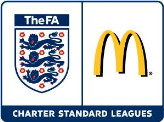 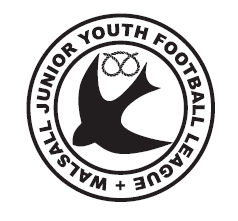 MATCH INCIDENT REPORT FORMWitnesses to the incident Who was informed of this incident on the day?Send this form by Email or Post to “On The Field” Disciplinary Secretary within 3 days of match:David Vale, 24 Deakin Avenue, Brownhills, Walsall, WS8 7Q   Email: david.vale.wjyl@sky.comFull Team Name Age Group U                         Managers Name                           Contact Details:Telephone number & Email of Manager  Date  NumberFixture DetailsCompetitionDescriptionof theincidentContinue over page if requiredNameSignedDate of incident Name Contact detailsName Contact detailsName Contact detailsReferee Name Contact detailsOpposition Manager Name Contact detailsVenue and Centre Manager Name (if Applicable)